INDICAÇÃO Nº 3364/2017Sugere ao Poder Executivo Municipal, proceder com a limpeza de área em terreno da Municipalidade localizado na Rua Inglaterra, próximo ao número 844 no bairro Jardim Europa IV.Excelentíssimo Senhor Prefeito Municipal, Nos termos do Art. 108 do Regimento Interno desta Casa de Leis, dirijo-me a Vossa Excelência para sugerir que, por intermédio do Setor competente, seja realizada a limpeza de área em terreno localizado na Rua Inglaterra, próximo ao número 844 no bairro Jardim Europa IV, neste município.Justificativa:Munícipes procuraram este vereador cobrando providências em relação à limpeza de área na via acima mencionada, haja vista que no local há mato alto e o acumulo de lixos e entulhos, tornando a via criadouro de animais peçonhentos e colocando em situação desagradável os moradores do bairro.Palácio 15 de Junho - Plenário Dr. Tancredo Neves, 31 de março de 2017.Antonio Carlos RibeiroCarlão Motorista-vereador-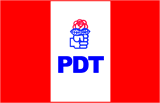 